Ember, The ChroniclerFemale advanced pyrausta bard  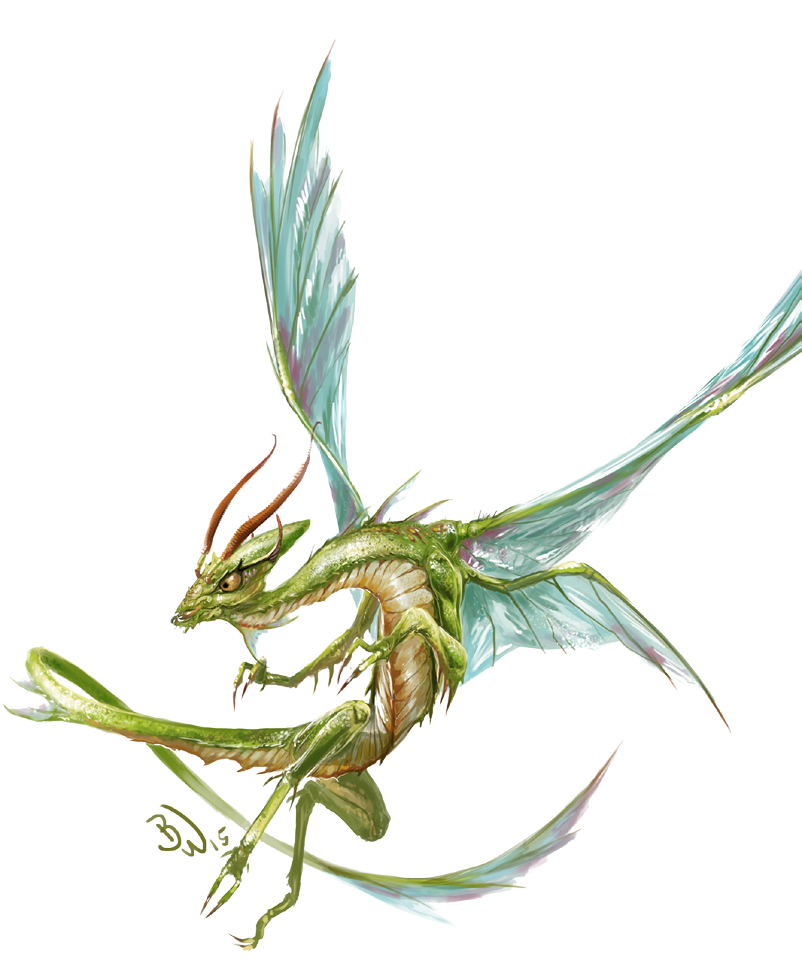 Ember’s wanderlust and persistent optimism drive her to inspire allies wherever she travels. Foes who underestimate her because of her tiny size soon learn the error of their ways. Jamila, The Genie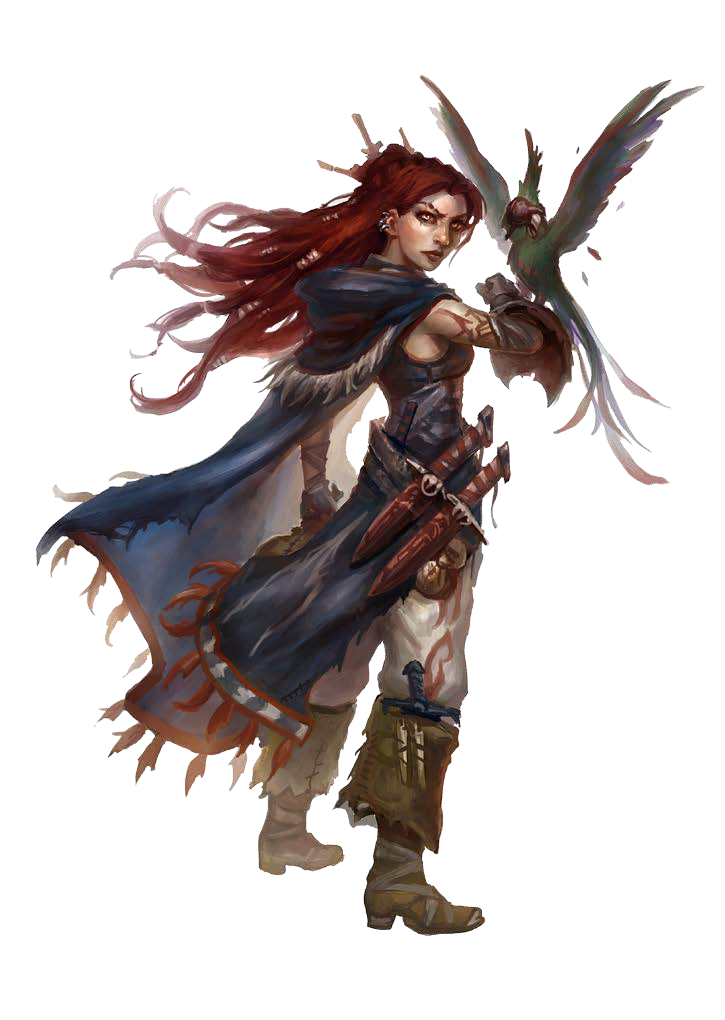 Female janni aristocratAfter centuries of adventures in Qadira, Jamila’s travels have led her back to the Concordance, where she hopes to regain the place she once held within the organization.Krakos, The Avalanche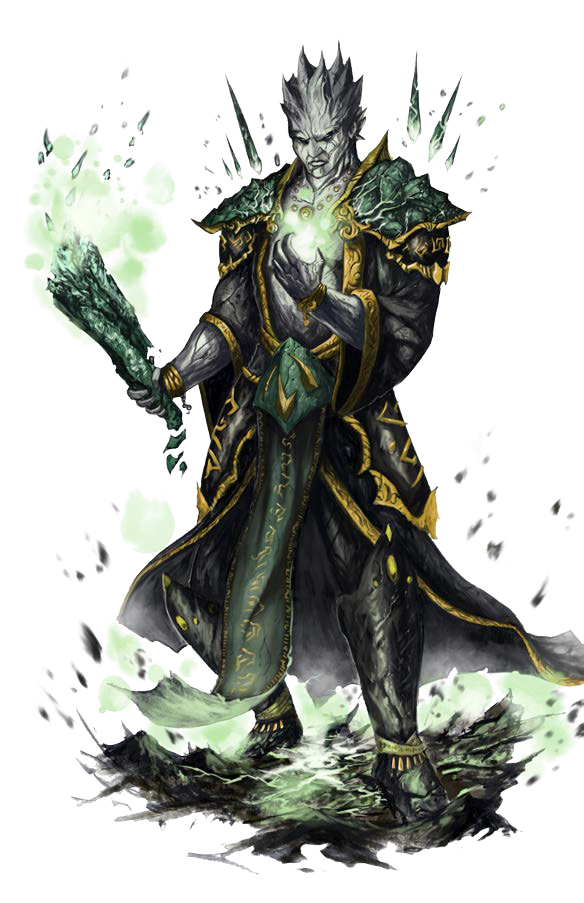 Male Oread Inquisitor of AyzrulKrakos’s devout worship of an elemental lord makes him something of an outlier in the Concordance, but he deftly balances the duties of faithand his pursuit of the Concordance’s goals.Octaris, The TorrentMale water mephit hydrokineticist 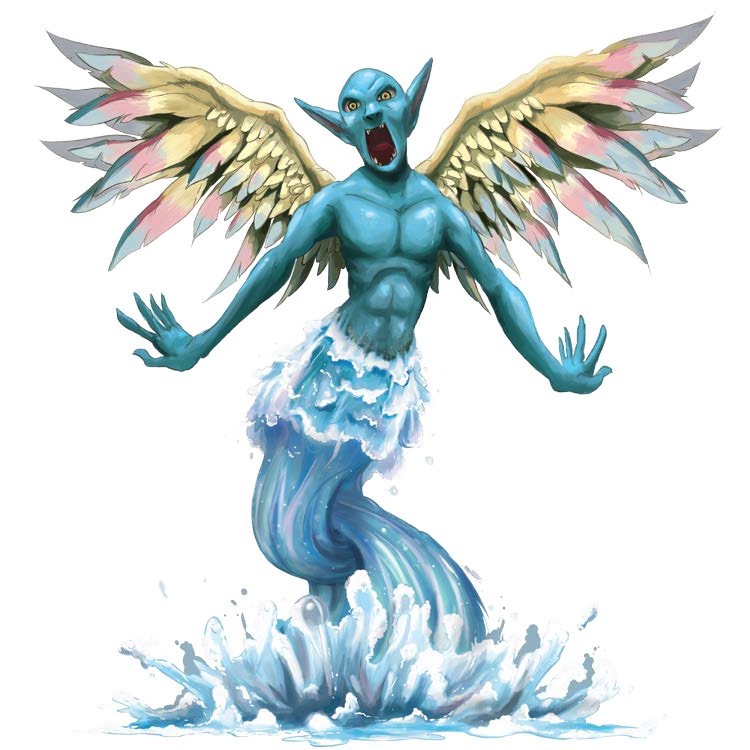 Octaris’s penchant for mischief ensures that all is never as it seems when he is around. Ryhol, The VolcanoFemale thoqqua barbarian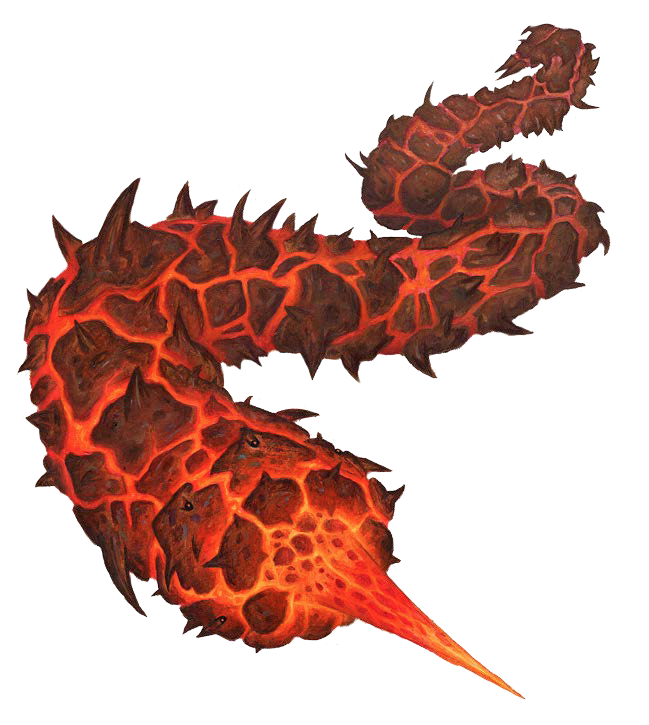 Since achieving the impressive feat of developing a way to make intelligible words out of the steam that emerges from her molten, plated body, Rhyol has sought to prove herself among races conditioned to think of thoqquas as simpleminded worms. Zephyr of the Forgotten Storm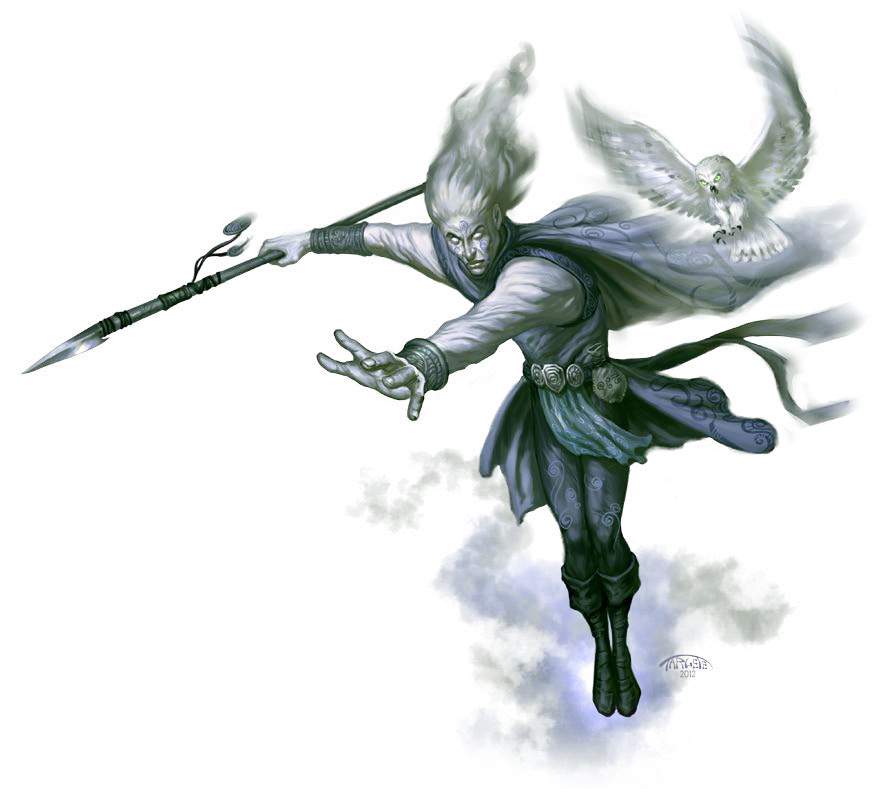 Male sylph sky druidZephyr is a troubled man whose uncanny insights intermingle with baffling leaps of logic.